Žádost o udělení ODZNAKU VŮDCE
Klubu chovatelů teriérůJméno žadatele		………………………………………………………………………………….Adresa žadatele	………………………………………………………………………………….			………………………………………………………………………………….Telefon nebo e-mail	………………………………………………………………………………….Na základě splněných podmínek žadatel žádá u udělení ⃝	III. stupně - Bronzového odznaku vůdce KCHT⃝	II. stupně - Stříbrného odznaku vůdce KCHT⃝	I. stupně - Zlatého odznaku vůdce KCHTa přikládá kopie soudcovských tabulek příslušných úspěšně vykonaných zkoušek, kde je žadatel uveden jako vůdce.Odesláním této žádosti žadatel stvrzuje, že je členem Klubu chovatelů teriérů, že v žádosti uvedl pravdivé údaje a že souhlasí se zveřejněním svého jména v seznamu držitelů vůdcovských odznaků na webových stránkách KCHT a ve Zpravodaji KCHT.Dne						Podpiszkouškadatum zkouškyjméno psaplemenozkouškazadáván CACT ?datum zkouškyjméno psaplemenozkouškazadáván CACT ?datum zkouškyjméno psaplemeno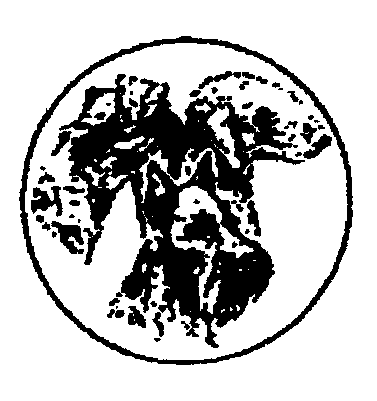 